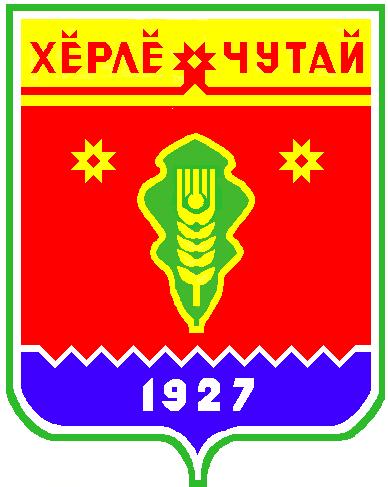 РешениеО назначении выборов депутатов Собрания депутатов Испуханского сельского поселения  Красночетайского района Чувашской Республики  четвертого созыва13 сентября 2020 года№1 от 23 июня 2020 г.                                                                                                                   д.ИспуханыВ соответствии с пунктом 1 статьи 5 Закона Чувашской Республики от 25 ноября 2003 года № 41 «О выборах в органы местного самоуправления в Чувашской Республике» Собрание депутатов Испуханского сельского поселения  Красночетайского района Чувашской Республики  р е ш и л о:1. Назначить выборы депутатов Собрания депутатов Испуханского сельского поселения  Красночетайского района Чувашской Республики четвертого созыва 13 сентября 2020 года.2. Опубликовать настоящее решение в периодическом печатном издании «Вестник Испуханского сельского поселения».3. Направить настоящее решение  в Красночетайскую территориальную избирательную комиссию.Председатель Собрания депутатовИспуханского сельского поселения                                                                                  Р.И.Алжейкина      Решение                                                                                                                                                                                       О реализации плана мероприятий                                                                                                                                         по противодействию  коррупции в Испуханском сельском поселении                                                            Красночетайского района Чувашской Республики за 2019 год      №2 от 23 июня 2020 г.                                                                                                                       д.ИспуханыВ соответствии с  Указом Президента Российской Федерации от 29.06.2018 г. №378 "О национальном плане противодействия коррупции на 2018 – 2020 годы" и в целях создания эффективных условий для недопущения коррупции в Испуханском сельском поселении Красночетайском районе Чувашской Республики, ее влияния на деятельность органа местного самоуправления Испуханского сельского поселения Красночетайского района Чувашской Республики, обеспечения законных прав и интересов граждан и организаций, Собрание депутатов Испуханского сельского поселения Красночетайского района Чувашской Республики решило:1.Принять к сведению информацию о реализации Плана мероприятий по противодействию коррупции в  Испуханском сельском поселении Красночетайского района Чувашской Республики за 2019 год. (Приложение)3. Настоящее решение подлежит официальному опубликованию.Председатель Собрания депутатовИспуханского сельского поселения                                                                               Р.И.АлжейкинаПриложениек решению Собрания депутатовИспуханского сельского поселения Красночетайского районаЧувашской Республикиот 23.06.2020 № 2Информация о реализации Плана мероприятий по противодействию коррупции в администрации Испуханского сельского поселения Красночетайского районаЧувашской Республики за 2019 годРешениеО внесении изменений в Решение Собрании депутатов Испуханского сельского поселения «Об утверждении Положения «О вопросах налогового регулирования вИспуханском сельском поселении, отнесенных законодательством РоссийскойФедерации о налогах и сборах к ведению органов местного  самоуправленияСобрание депутатов Испуханского сельского поселения№3 от 23.06.2020 года                                                                                                                 д.ИспуханыРЕШИЛО:Статья 1.  Внести  в  Положение "О вопросах налогового регулирования в Испуханском сельском поселении, отнесенных законодательством Российской Федерации о налогах и сборах к ведению органов местного самоуправления", утвержденного  Решением Собрания депутатов   Испуханского сельского поселения от  18.04.2014 года № 8  следующие изменения:Абзац 1 статьи 22 добавить пункт 4 следующего содержания:    4) 0,1 процент от кадастровой стоимости земельных участков в отношении земельных участков для организаций-участников специальных инвестиционных контрактов.           2)  Настоящее решение вступает в силу со дня его официального опубликования.Председателя Собрания депутатов Испуханского сельского поселения                                                                Р.И.Алжейкина                                                                 №Наименование мероприятийОтветственные исполнителиОтметка об исполнении1Мероприятия по совершенствованию правового регулирования в сфере противодействия коррупции     Мероприятия по совершенствованию правового регулирования в сфере противодействия коррупции     Мероприятия по совершенствованию правового регулирования в сфере противодействия коррупции     1.1Обеспечение своевременного внесения изменений в муниципальные правовые акты  в области противодействия коррупции в соответствие с федеральным и республиканским законодательством.Ответственные исполнителиИсполнено2Мероприятия по оптимизации функционирования системы и совершенствованию организационных основ противодействия коррупцииМероприятия по оптимизации функционирования системы и совершенствованию организационных основ противодействия коррупцииМероприятия по оптимизации функционирования системы и совершенствованию организационных основ противодействия коррупции2.1Изучение и доведение до муниципальных служащих  методических рекомендаций по вопросам противодействия коррупции, в том числе, по минимизации и ликвидации последствий коррупционных правонарушений.Глава сельского поселенияИсполнено3Мероприятия по формированию антикоррупционных механизмовв рамках осуществления кадровой политикиМероприятия по формированию антикоррупционных механизмовв рамках осуществления кадровой политикиМероприятия по формированию антикоррупционных механизмовв рамках осуществления кадровой политики3.1Ознакомление при приеме на работу муниципальных служащих под роспись с положениями Федерального Закона от 25.12.2008 № 273-Ф3 «О противодействии коррупции», Указом Президента РФ от 13.03.2012 № 297, законом «О муниципальной службе в ЧР» от 05.10.07 № 62, Кодексом этики и служебного поведения муниципальных служащих Испуханского сельского поселения Красночетайского района от   24.02.2011 г. Глава сельского поселенияИсполнено3.2Проверка достоверности и полноты сведений о доходах, об имуществе и обязательствах имущественного характера, предоставляемых гражданами, претендующими на замещение должностей муниципальной службы Администрации Испуханского сельского поселения, а также членов их семей (супруга и несовершеннолетних детей)Глава сельского поселенияглавный специалист-экспертСпециалистом, ответственным за профилактику коррупционных и иных правонарушений в администрации сельского поселения, ведется работа по анализу сведений о доходах, расходах,  об имуществе и обязательствах имущественного характера, представляемых муниципальными служащими и лицами, замещающими муниципальные должности, их супругов и несовершеннолетних детей. По результатам анализа сведений о доходах, расходах, об имуществе и обязательствах имущественного характера муниципальных служащих, их супругов и несовершеннолетних детей в 2019 году нарушений не выявлено.3.3Проверка достоверности и полноты сведений о доходах, об имуществе и обязательствах имущественного характера, предоставляемых лицами, замещающими должности муниципальной службы в Администрации Испуханского сельского поселения, а также членов их семей (супруги (супруга) и несовершеннолетних детей)Глава сельского поселенияглавный специалист-экспертСпециалистом, ответственным за профилактику коррупционных и иных правонарушений в администрации сельского поселения, ведется работа по анализу сведений о доходах, расходах,  об имуществе и обязательствах имущественного характера, представляемых муниципальными служащими и лицами, замещающими муниципальные должности, их супругов и несовершеннолетних детей. По результатам анализа сведений о доходах, расходах, об имуществе и обязательствах имущественного характера муниципальных служащих, их супругов и несовершеннолетних детей в 2019 году нарушений не выявлено.3.4Проверка достоверности и полноты сведений о расходах лиц, замещающих должности муниципальной службы Администрации Испуханского сельского поселения, а также супруги (супруга) и несовершеннолетних детей вышеуказанных лиц при осуществлении сделок по приобретению земельного участка, другого объекта недвижимости, транспортного средства, ценных бумаг, акций (долей участия, паев в уставных (складочных) капиталах организаций), в случае, если сумма сделки превышает суммарный доход данного лица и его супруги (супруга) за три последних года, предшествующих совершению сделкиГлава сельского поселенияглавный специалист-экспертСпециалистом, ответственным за профилактику коррупционных и иных правонарушений в администрации сельского поселения, ведется работа по анализу сведений при осуществлении сделок по приобретению земельного участка, другого объекта недвижимости, транспортного средства, ценных бумаг, акций (долей участия, паев в уставных (складочных) капиталах организаций), в случае, если сумма сделки превышает суммарный доход данного лица и его супруги (супруга) за три последних года, предшествующих совершению сделки, представляемых муниципальными служащими и лицами, замещающими муниципальные должности, их супругов и несовершеннолетних детей. По результатам анализа сведений о доходах, расходах, об имуществе и обязательствах имущественного характера муниципальных служащих, их супругов и несовершеннолетних детей в 2019 году нарушений не выявлено.3.5Проведение оценок коррупционных рисков, возникающих при реализации муниципальными служащими своих функций, и внесение уточнений в их должностные инструкции.Глава сельского поселенияВыполняется3.6Организация исполнения муниципальными служащими Испуханского сельского поселения требований о порядке сообщения отдельными категориями лиц о получении подарка в связи с протокольными мероприятиями, служебными командировками и другими официальными мероприятиями.Глава сельского поселенияВыполняется3.7Ежегодное повышение квалификации муниципальных служащих, в должностные обязанности которых входит участие в противодействии коррупции, а также обучение муниципальных служащих, впервые поступивших на муниципальную службу для замещения должностей, включенных в перечни, установленные НПА Российской Федерации, по образовательным  программам в области противодействия коррупции Глава сельского поселенияЗа 2019 год         специалист, ответственный за профилактику коррупционных и иных правонарушений , курсы повышения квалификации не проходил. Запланировано на  2021 год.3.8Принятие мер по эффективному использованию кадрового резерва, для замещения должностей муниципальной службы в администрации Испуханского сельского поселения Красночетайского районаГлава сельского поселенияКадровый резерв сформирован3.9Обеспечение защиты персональных данных муниципальных служащих администрации.Глава сельского поселенияглавный специалист-эксперт»Защита персональных данных муниципальных служащих обеспечено3.10.Повышение эффективности контроля за соблюдением лицами, замещающими должности муниципальной службы, требований законодательства Российской Федерации о противодействии коррупции, касающихся предотвращения и урегулирования конфликта интересов, в том числе за привлечением таких лиц к ответственности в случае их несоблюденияГлава сельского поселения, главный специалист-экспертРабота ведется постоянно3.11.Повышение эффективности кадровой работы в части, касающейся ведения личных дел лиц, замещающих муниципальные должности, должности муниципальной службы, установление контроля за соблюдением за актуализацией сведений, содержащихся в анкетах, представляемых при назначении на указанные должности и поступлении на такую службу, об их родственниках и свойственниках в целях выявления возможного конфликта интересовглавный специалист-эксперт»Проводится4Мероприятия по обеспечению антикоррупционной экспертизынормативных правовых актов Испуханского сельского поселения Красночетайского района и их проектовМероприятия по обеспечению антикоррупционной экспертизынормативных правовых актов Испуханского сельского поселения Красночетайского района и их проектовМероприятия по обеспечению антикоррупционной экспертизынормативных правовых актов Испуханского сельского поселения Красночетайского района и их проектов4.1Проведение антикоррупционной экспертизы  проектов МНПА, действующих МНПА Испуханского сельского поселения Красночетайского районаглавный специалист-экспертАнтикоррупционная экспертиза в отношении нормативных правовых актов и их проектов осуществляется.5Совершенствование организации деятельности органов местного самоуправления Испуханского сельского поселения Красночетайского района при проведении  аукционов по закупкам товаров, работ и услуг для обеспечения муниципальных нужд.Совершенствование организации деятельности органов местного самоуправления Испуханского сельского поселения Красночетайского района при проведении  аукционов по закупкам товаров, работ и услуг для обеспечения муниципальных нужд.Совершенствование организации деятельности органов местного самоуправления Испуханского сельского поселения Красночетайского района при проведении  аукционов по закупкам товаров, работ и услуг для обеспечения муниципальных нужд.5.1Повышение эффективности противодействия коррупции при осуществлении закупок товаров, работ, услуг для обеспечения государственных (муниципальных) нужд, в том числе осуществление работы по недопущению возникновения конфликта интересов в данной сфере деятельности (проведение анализа аффилированных связей членов закупочных комиссий с участниками закупок)Глава сельского поселенияглавный специалист-экспертПроводится5.2Организация ведомственного контроля за выполнением принятых контрактных обязательств, в соответствии с требованиями Федерального закона от 05.04.2013 № 44-ФЗ «О контрактной системе в сфере закупок товаров, работ, услуг для обеспечения государственных и муниципальных нужд».Централизованная бухгалтерия сельских поселенийПроводится 6Меры по противодействию коррупции в сфере имущественных и земельных отношенийМеры по противодействию коррупции в сфере имущественных и земельных отношенийМеры по противодействию коррупции в сфере имущественных и земельных отношений6.1Повышение эффективности противодействия коррупции при учете и использовании государственного (муниципального) имущества, в том числе осуществление работы по недопущению возникновения конфликта интересов в данной сфере деятельности (проведение анализа аффилированных связей должностных лиц, участвующих в принятии решений о предоставлении государственного (муниципального) имущества, с физическими и юридическими лицами – получателями имущества)Глава сельского поселенияВыполняется7Мероприятия по организации и проведению антикоррупционного мониторинга, оценке эффективности мер противодействия коррупции в Испуханском сельском поселении  Мероприятия по организации и проведению антикоррупционного мониторинга, оценке эффективности мер противодействия коррупции в Испуханском сельском поселении  Мероприятия по организации и проведению антикоррупционного мониторинга, оценке эффективности мер противодействия коррупции в Испуханском сельском поселении  7.1Сбор, систематизация обращений граждан о даче согласия на замещение в организации должности гражданско-правового характера или выполнение работ на условиях трудового договора, если отдельные функции муниципального управления данной организацией входили в должностные обязанности муниципального служащегоГлава сельского поселенияПроводится7.2Принять меры по повышению эффективности использования публичных слушаний при рассмотрении вопросов о предоставлении земельных участков, находящихся в муниципальной собственности.Глава сельского поселенияЕжегодно глава сельского поселения отчитывается перед населением о проводимой работе, информация о проведении отчетных собраний размещается на официальном сайте сельского поселения8Мероприятия информационно-пропагандистского обеспечения по снижения правового нигилизма населения, формированию антикоррупционного общественного мнения и нетерпимости к коррупционному поведениюМероприятия информационно-пропагандистского обеспечения по снижения правового нигилизма населения, формированию антикоррупционного общественного мнения и нетерпимости к коррупционному поведениюМероприятия информационно-пропагандистского обеспечения по снижения правового нигилизма населения, формированию антикоррупционного общественного мнения и нетерпимости к коррупционному поведению8.1Размещение информационных материалов о ходе реализации антикоррупционной политики, правовых актов и документов по вопросам реализации антикоррупционной политики на официальном сайте Испуханского сельского поселения Красночетайского района в сети Интернет.главный специалист-экспертНа официальном сайте администрации сельского поселения имеются баннеры «Противодействие коррупции», «Муниципальная служба», которые постоянно обновляются.8.2Осуществление организационных, разъяснительных и иных мер по соблюдению муниципальными служащими ограничений, запретов.Глава сельского поселенияОбеспечивается8.3Проведение мероприятий в муниципальном органе для формирования негативного отношения к дарению подарков служащим в связи с их должностным положением.Глава сельского поселенияПроводитсяВЕСТНИК Испуханского сельского поселенияТир. 100 экз.Д.Испуханы, ул.Новая д.2Номер сверстан специалистом администрации Испуханского сельского поселенияОтветственный за выпуск: Е.Ф.ЛаврентьеваВыходит на русском  языке